　　　　　　　　　　　　　　宣言日　令和６年　　月　　日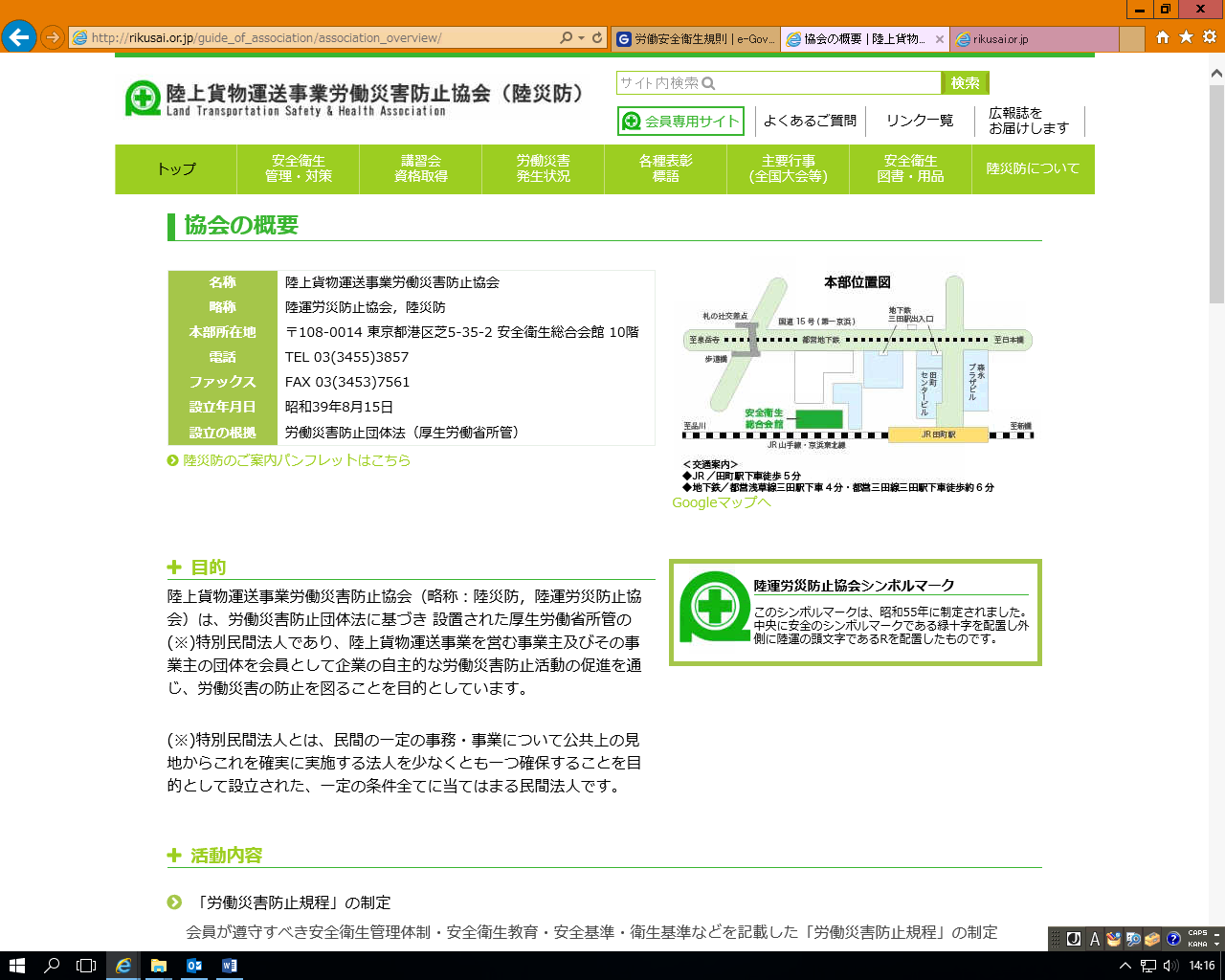 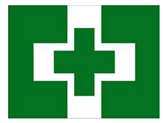 交通労働災害防止・交通労働災害防止のための安全管理者・運行管理者を選任し安全衛生管理体制を確立します。・無理のない適正な運行計画（拘束時間・運転時間・休憩時間・荷役時間等の確保）の作成により安全運転を確立します。荷役災害等の防止・「陸上貨物運送事業における荷役作業の安全対策ガイドライン」の措置を確実に実施します。・テールゲートリフターの適正な作業方法を定め、ロールボックスパレットの落下防止及び運転者のテールゲートボックスからの墜落・転落事故を防止します。教育の実施・新規雇い入れ者には、雇入れ時教育（交通法規・走行前点検の励行・改善基準告示の順守）を確実に実践します。陸災防ゼロ災チャレンジ北海道へ参加するにあたり、交通労働災害防止、荷役作業等における災害を防止するため、以上のことについて実践することを宣言する。〇〇株式会社　代表取締役　安全　八太郎　　　　　　　　　　　　　　宣言日　令和　　年　　月　　日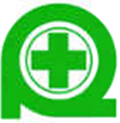 陸災防ゼロ災チャレンジ北海道へ参加するにあたり、交通労働災害防止、荷役作業等における災害を防止するため、以上のことについて実践することを宣言する。　　　　　　　　　　　　　　＿＿＿＿＿＿＿＿＿＿＿＿＿＿＿＿＿＿＿